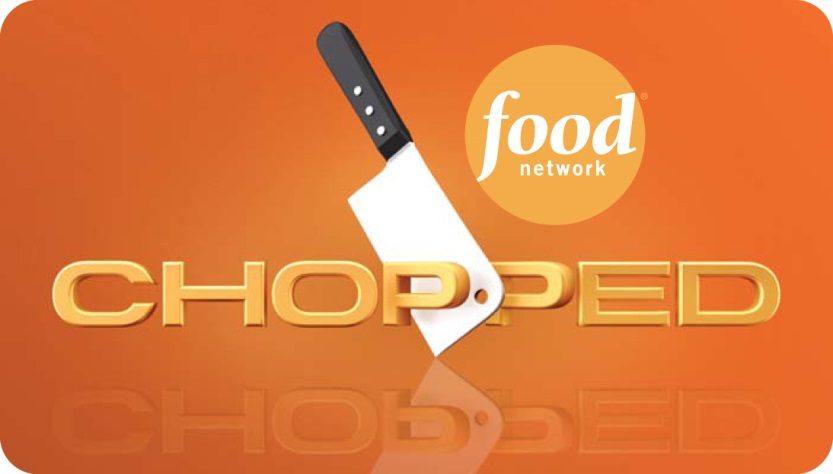 Grade 9 “MEATY” Chopped ChallengeThe Task – Your groups have been tasked with making two dishes in two class periods. A main course and a dessert. You will have 45 minutes to prepare the main course on the first day. Then judging will ensure. The same procedure will go for the dessert on day two. Prior to the Chopped Challenge you will be given research time to prepare yourselves with how to cook the items you do know you have, as well prepare your pantry of additional items you may need to make a delicious dish. Your main course dish must include a type of MEAT or TOFU product. For the dessert you can plan on making any dish that can be completed in the time frame, just be sure you are able to incorporate the secret ingredients you will be given. Secret Ingredients – As in all chopped challenges there will be a mystery basket. In that basket you are aware of the following ingredients: 			Main Course:								RUSSET POTATOES  						CARROTS							SALSA There are also TWO secret ingredients you do NOT know about for the main course. These will vary due to 4 different choices.  We will draw knives to decide who gets which ingredients. For the dessert you know that you will be receiving a SAVORY and a SWEET item, but not what it is. Judging – Your dishes will be judged on the following: PRESENTATION		TASTE		CREATIVITYJudges will be invited in during this block – can include other teachers, students, and other school staff.  If you have a parents/guardian you would like to judge they can also come in during the class.  	Judging Day 1: Main Course – ____________________________________	Judging Day 2: Dessert – _________________________________________ Rubric:Rubric:Rubric:Exceeding ExpectationsMeeting ExpectationsNearing ExpectationsNot Yet Meeting Expectations PreparationUtilizes research timeFinds recipes for main and dessert including the ingredients and method Does not include all necessary items Does not include most necessary items Time ManagementCompletes dishes with adequate time to plate and present Completes clean up in  class time Needs a few reminders on timing Needs lots of remindersDoes not complete dish or clean up on time TeamworkGroup works flawlesslyEveryone always on task Each person in group has a role and is participatingTasks are not divided evenly, not everyone has a role Team does not function well together Main DishTastes amazingPresented beautifullyVery creativeTastes goodLooks nice Is somewhat creative Missing 1 of the 3 criteriaMissing 2 or more of the criteriaDessert Tastes amazingPresented beautifullyVery creative Tastes goodLooks niceIs somewhat creativeMissing 1 of the 3 criteria Missing 2 or more of the criteria Secret Ingredients Uses both in a unique way so they enhance the dish Uses both in main and dessertMakes them taste good Only uses one in main and dessertDon’t utilize them well Does not use secret ingredients Adds them in a way that they taste bad Exceeding ExpectationsMeeting ExpectationsNearing ExpectationsNot Yet Meeting Expectations PreparationUtilizes research timeFinds recipes for main and dessert including the ingredients and method Does not include all necessary items Does not include most necessary items Time ManagementCompletes dishes with adequate time to plate and present Completes clean up in  class time Needs a few reminders on timing Needs lots of remindersDoes not complete dish or clean up on time TeamworkGroup works flawlesslyEveryone always on task Each person in group has a role and is participatingTasks are not divided evenly, not everyone has a role Team does not function well together Main DishTastes amazingPresented beautifullyVery creativeTastes goodLooks nice Is somewhat creative Missing 1 of the 3 criteriaMissing 2 or more of the criteriaDessert Tastes amazingPresented beautifullyVery creative Tastes goodLooks niceIs somewhat creativeMissing 1 of the 3 criteria Missing 2 or more of the criteria Secret Ingredients Uses both in a unique way so they enhance the dish Uses both in main and dessertMakes them taste good Only uses one in main and dessertDon’t utilize them well Does not use secret ingredients Adds them in a way that they taste bad Exceeding ExpectationsMeeting ExpectationsNearing ExpectationsNot Yet Meeting Expectations PreparationUtilizes research timeFinds recipes for main and dessert including the ingredients and method Does not include all necessary items Does not include most necessary items Time ManagementCompletes dishes with adequate time to plate and present Completes clean up in  class time Needs a few reminders on timing Needs lots of remindersDoes not complete dish or clean up on time TeamworkGroup works flawlesslyEveryone always on task Each person in group has a role and is participatingTasks are not divided evenly, not everyone has a role Team does not function well together Main DishTastes amazingPresented beautifullyVery creativeTastes goodLooks nice Is somewhat creative Missing 1 of the 3 criteriaMissing 2 or more of the criteriaDessert Tastes amazingPresented beautifullyVery creative Tastes goodLooks niceIs somewhat creativeMissing 1 of the 3 criteria Missing 2 or more of the criteria Secret Ingredients Uses both in a unique way so they enhance the dish Uses both in main and dessertMakes them taste good Only uses one in main and dessertDon’t utilize them well Does not use secret ingredients Adds them in a way that they taste bad 